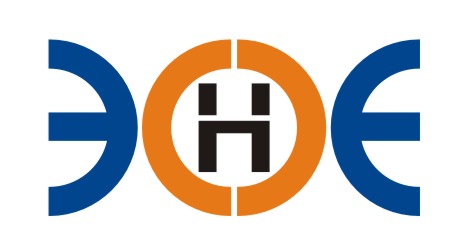 САМОРЕГУЛИРУЕМАЯ ОРГАНИЗАЦИЯСОЮЗ ПРОЕКТИРОВЩИКОВ«ЭКСПЕРТНЫЕ ОРГАНИЗАЦИИЭЛЕКТРОЭНЕРГЕТИКИ»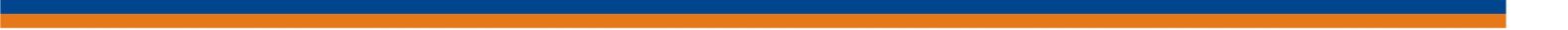 ПРОТОКОЛ № 07-ЭС-СП-19заседания Экспертного Совета Союза проектировщиков «Экспертные организации электроэнергетики»(далее – Союз)Санкт-Петербург «11» марта 2019 г.	Начало заседания: 11:00 часовСостав экспертного совета Союза:Заир-Бек Андрей Измаилович – Президент Союза;Лаппо Василий Иванович;Корнев Владимир Геннадьевич;Жданович Иван Иванович;Зыков Андрей Владимирович;Дмитренко Артем Викторович;Геращенко Алексей Владимирович;Любо Игорь Александрович;Рысс-Березарк Сергей АлексеевичНа заседании Экспертного совета Союза присутствовали 6 (шесть) представителей с правом голоса:1. Заир-Бек Андрей Измаилович – Президент Союза;2. Лаппо Василий Иванович;3. Корнев Владимир Геннадьевич;4. Жданович Иван Иванович;5. Зыков Андрей Владимирович;6. Дмитренко Артем Викторович;Кворум для проведения Экспертного совета Союза имеетсяПовестка дня: Об избрании делегата от Союза с правом решающего голоса на участие в Окружной конференции саморегулируемых организаций, основанных на членстве лиц, выполняющих инженерные изыскания, и саморегулируемых организаций, основанных на членстве лиц, осуществляющих подготовку проектной документации, зарегистрированных на территории Северо-Западного федерального округа 20 марта 2019 года, по адресу: г. Санкт-Петербург, 2-ая Красноармейская ул., д. 4.Вопросы заседания:1.Избрание секретаря заседания Экспертного совета: Слушали:Председателя заседания Экспертного совета Союза – президента Заир-Бека Андрея Измаиловича, который предложил избрать секретарем заседания – исполнительного директора Юденкову Инессу Юрьевну.Решили:Избрать секретарем заседания Экспертного совета Союза исполнительного директора Юденкову Инессу Юрьевну.Голосовали:ЗА – 6 чел., ПРОТИВ - 0 чел., ВОЗДЕРЖАЛИСЬ – 0 чел.Решение принято единогласно.2. Об избрании делегата от Союза с правом решающего голоса на участие в Окружной конференции саморегулируемых организаций, основанных на членстве лиц, выполняющих инженерные изыскания, и саморегулируемых организаций, основанных на членстве лиц, осуществляющих подготовку проектной документации, зарегистрированных на территории Северо-Западного федерального округа 20 марта 2019 года, по адресу: г. Санкт-Петербург, 2-ая Красноармейская ул., д.4Слушали: Исполнительного директора Юденкову Инессу Юрьевну, которая предложила утвердить свою кандидатуру в качестве делегата от Союза с правом решающего голоса на участие в Окружной конференции саморегулируемых организаций, основанных на членстве лиц, выполняющих инженерные изыскания, и саморегулируемых организаций, основанных на членстве лиц, осуществляющих подготовку проектной документации, зарегистрированных на территории Северо-Западного федерального округа 20 марта 2019 года, по адресу: г. Санкт-Петербург, 2-ая Красноармейская ул., д. 4.Решили:Утвердить кандидатуру исполнительного директора Юденковой Инессы Юрьевны в качестве делегата от Союза с правом решающего голоса на участие в Окружной конференции саморегулируемых организаций, основанных на членстве лиц, выполняющих инженерные изыскания, и саморегулируемых организаций, основанных на членстве лиц, осуществляющих подготовку проектной документации, зарегистрированных на территории Северо-Западного федерального округа 20 марта 2019 года, по адресу: г. Санкт-Петербург, 2-ая Красноармейская ул., д. 4.Голосовали:ЗА – 5 чел., ПРОТИВ - 0 чел., ВОЗДЕРЖАЛИСЬ – 1 чел.Решение принято большинством голосов.Президент Союза      	_______________________                        А.И. Заир-Бек Секретарь	                       _______________________                        И.Ю.  Юденкова